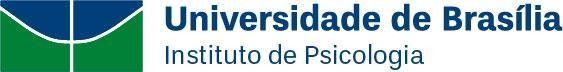 Termo de Autorização para anexar o trabalho ao banco de dados da Plataforma Sucupira da CAPES.IDENTIFICAÇÃOACESSO AO DOCUMENTO___________________ , _____/_____/_______Local                                 Data________________________________________Assinatura do Autor(a)Autor(a):Matrícula:Orientador(a):Orientador(a):Título do Trabalho:Título do Trabalho:Data de Defesa:Data de Defesa:Programa/Curso:Programa/Curso:Tipo de material:	(   ) Tese	(   ) DissertaçãoTipo de material:	(   ) Tese	(   ) Dissertação(    ) Autorizo que meu trabalho seja anexado ao banco de dados da Plataforma Sucupira da CAPES